Муниципальное бюджетное дошкольное образовательное учреждение № 54 Методические рекомендации по разработке социальных проектов Структура социального проекта 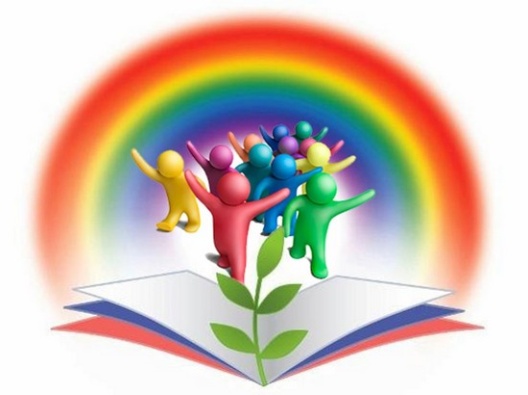 Титульный лист Аннотация проекта Описание организации Обоснование необходимости проекта Цели и задачи проекта Методы реализации проекта Управление проектом Рабочий план реализации проекта Ожидаемые результаты Методы оценки результатов План дальнейшего развития проекта Бюджет проекта, состоящий из заполненной табличной формы «Бюджет» и текстовых комментариев к бюджету 2. Аннотация - краткое изложение проекта, повторяющее все разделы его полного формата (рекомендуемый объём не более 1 стр.) обоснование важности проблемы, на решение которой направлен проект; цель проекта; основные мероприятия по достижению цели; основные результаты проекта (описание результатов с использованием количественных критериев); направления дальнейшего развития проекта после окончания его финансирования; сроки реализации проекта; полная стоимость проекта; запрашиваемая сумма; сумма вклада организации (вкладом организации являются не только денежные средства, но и пересчитанный в деньги труд добровольцев, стоимость оргтехники, которая будет использоваться в проекте, и т.д.). –при необходимости. Аннотация проекта разрабатывается на основе других разделов заявки и после того, как эти разделы подготовлены. 3. Описание организации (рекомендуемый объем не более 0,5-1 стр.)  Информация об истории учреждения, ее целях и задачах, достижениях и успешных проектах, примеры финансирования деятельности организации или проектов из других источников, ресурсы и потенциальные возможности организации; описание конкретных проектов, уже реализованных данной организацией: что проведено, когда, где, сколько человек приняли участие в мероприятии (акции), каковы результаты, в том числе в количественном выражении. 4. Обоснование необходимости проекта (рекомендуемый объем до 1-2 стр.) подробно описывается конкретная проблема, на решение которой направлен проект (с обязательным использованием количественных оценок). Это описание будет «точкой отсчета» при определении эффективности выполнения проекта через изменение первоначального состояния проблемы. подтверждается актуальность проблемы ссылками на мнение авторитетных экспертов / или официальные источники информации. указываются причины существования данной проблемы и выделяются ее составляющие (компоненты, то есть более узкие проблемы). Такой анализ общественной проблемы позволяет более детально и конкретно формулировать позиции следующих разделов проекта. 5. Цель и задачи проекта (рекомендуемый объем 0,5 стр.) Последовательное перечисление цели и задач в конкретной форме. Цель формулирует в одном предложении общий итог проекта. В любом социальном проекте присутствует только одна цель. Задачи содержат конкретные частные результаты проекта, в проекте обычно от 3 до 5 задач. Цель и задачи должны отвечать на вопрос: «Что изменится в состоянии проблемы в итоге выполнения данного проекта?». 6. Методы реализации проекта (рекомендуемый объем до 2-3 стр.) Описание методов достижения поставленной цели и задач проекта. Описание методов должно отвечать на вопрос: «Как будут достигаться цель и решаться задачи проекта, какие ресурсы (людские и материальные) при этом будут задействованы?». Раздел должен содержать достаточно подробную информацию о мероприятиях, которые будут реализовываться в ходе данного проекта. Недостаточно просто перечислить мероприятия, которые планируется провести, необходимо подробно раскрыть содержание каждого метода, их взаимосвязь с другими методами. Желательно давать методам названия и нумеровать их, например: «Метод № 1. Тренинги толерантности». После названия метода дается его подробное описание. Как правило, социальный проект предусматривает 6-8 методов. 7. Управление проектом (рекомендуемый объем до 1 стр.) В данном разделе заявки описывается, как будет осуществляться управление проектом: фамилия, имя, отчество основных исполнителей проекта; функциональные обязанности и процент рабочего времени в проекте основных исполнителей; формы и периодичность планирования и контроля деятельности по проекту. 8. Рабочий план реализации проекта (объем – по необходимости) Календарный план осуществления мероприятий по проекту с указанием сроков, исполнителей и ответственных. Рекомендуется подготовить рабочий план в табличной форме с использованием следующих столбцов: № п/п; действия по проекту; сроки; ответственные 9. Ожидаемые результаты (рекомендуемый объем 0,5-1 стр.) Конкретное описание предполагаемых качественных и количественных изменений первоначальной ситуации, к которым приведет реализация данного проекта. Рекомендуется сформулировать несколько ожидаемых результатов, каждый из которых должен иметь количественное выражение. Например, количество благополучателей, которые получат в ходе проекта услуги с указанием, какие именно услуги будут оказаны; количество публикаций в местной прессе о проекте; количество материалов в электронных СМИ о проекте; количество консультаций; количество участников просветительских мероприятий (семинаров и тренингов); количество участников других публичных мероприятий (например, «круглых столов»); тираж издаваемых в ходе проекта печатных материалов. Могут быть и другие ожидаемые результаты, исходя из особенностей проекта.  10. Методы оценки результатов (рекомендуемый объем 0,5-1 стр.) Раздел должен содержать способы внутреннего контроля и оценки достижения ожидаемых результатов, чтобы можно было легко оценить итоги проекта и принять решение о целесообразности его продолжения. Например, если в проекте предусмотрено оказание социальных услуг, данный раздел должен давать ясное представление, на основании чего можно будет сделать вывод о количестве и качестве оказанных услуг. Каждый предусмотренный в предыдущем разделе ожидаемый результат должен получить свой метод оценки. Например, если в разделе «Ожидаемые результаты» есть такой результат, как «Не менее 60 человек примут участие в семинарах в ходе проекта», в разделе «Методы оценки результатов» должен быть такой метод, как «Количество участников семинаров будет определено на основании регистрационных листов участников просветительских мероприятий». 11. План дальнейшего развития проекта (рекомендуемый объем 0,5-1 стр.) В разделе представляется информация о том, каким образом будет осуществляться деятельность по направлению проекта после его окончания с указанием предполагаемых источников дальнейшего финансирования. 12. Бюджет проекта Данный раздел включает собственно бюджет проекта и комментарии к нему, объясняющие необходимость предполагаемых затрат. Обычно в документации конкурса приводится примерная форма бюджета проекта.